Name____________________________ Period__________Electric current - NotesElectric current - NotesBellwork: What is required for electric current to flow? 
__________________________________________________
__________________________________________________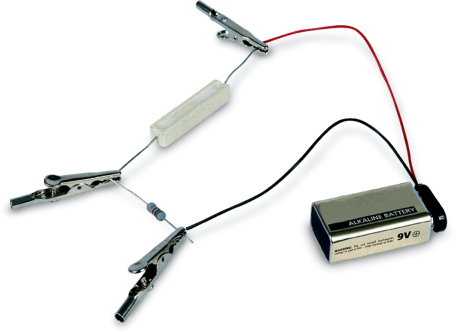 What are two types of current?____________________________________________________________________
____________________________________________________________________What are two types of current?____________________________________________________________________
____________________________________________________________________The continuous flow of electric charge is an ________________________.____________________________________________________________________
________________________________________________________________________________________________________________________________________
____________________________________________________________________The SI unit of electric current is the ___________(A), or amp, which equals 1 ______________________________.Even though electrons flow in an electric current, scientists define current as the direction in which positive charges would flow.
A _______________ is required for charge to flow in a flashlight. Batteries must be placed so that ___________ can flow from ___________________, passing through the bulb.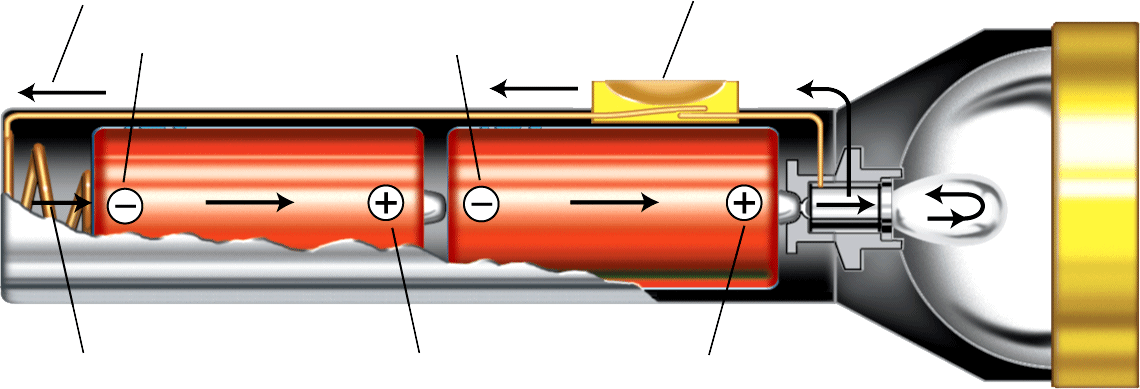 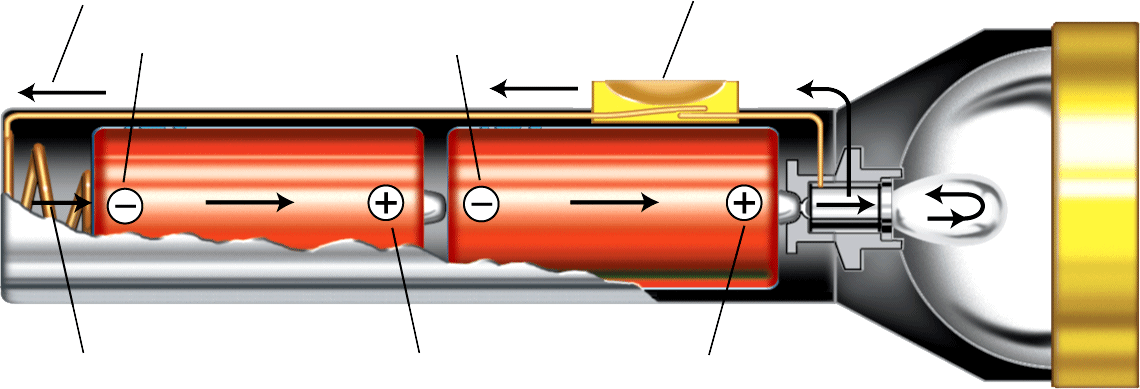 The continuous flow of electric charge is an ________________________.____________________________________________________________________
________________________________________________________________________________________________________________________________________
____________________________________________________________________The SI unit of electric current is the ___________(A), or amp, which equals 1 ______________________________.Even though electrons flow in an electric current, scientists define current as the direction in which positive charges would flow.
A _______________ is required for charge to flow in a flashlight. Batteries must be placed so that ___________ can flow from ___________________, passing through the bulb._____________________________ is __________________________ to the flow of charges in a material.
As electrons move through a conducting wire, they collide with electrons and ions. These collisions convert some _______________________ into ___________________________, and the current is reduced. The SI unit of resistance is the _________________.What factors affect electrical resistance?_______________________________________________________________________________
_______________________________________________________________________________
____________________________________________________________________________________________________________ is __________________________ to the flow of charges in a material.
As electrons move through a conducting wire, they collide with electrons and ions. These collisions convert some _______________________ into ___________________________, and the current is reduced. The SI unit of resistance is the _________________.What factors affect electrical resistance?_______________________________________________________________________________
_______________________________________________________________________________
_______________________________________________________________________________Potential differenceWater falls spontaneously from a higher to a lower height. Likewise, electric charges flow from a higher to a lower potential energy._____________________________ is the difference in electrical potential energy between two places in an ______________________.  Potential difference is measured in joules per coulomb, or ______________________. Because it is measured in volts, potential difference is also called ______________________.Potential differenceWater falls spontaneously from a higher to a lower height. Likewise, electric charges flow from a higher to a lower potential energy._____________________________ is the difference in electrical potential energy between two places in an ______________________.  Potential difference is measured in joules per coulomb, or ______________________. Because it is measured in volts, potential difference is also called ______________________.Voltage SourcesA source of voltage does ___________ to increase the potential energy of electric charges. Three common voltage sources are _______________________________________________________________.A battery is a device that converts _________________ energy to electrical energy.Voltage SourcesA source of voltage does ___________ to increase the potential energy of electric charges. Three common voltage sources are _______________________________________________________________.A battery is a device that converts _________________ energy to electrical energy.How are voltage, current, and resistance related?____________________________________________________________
____________________________________________________________
____________________________________________________________
____________________________________________________________How are voltage, current, and resistance related?____________________________________________________________
____________________________________________________________
____________________________________________________________
____________________________________________________________Ohm’s LawAccording to Ohm’s law, the voltage (V) in a circuit equals the product of the current (I) and the resistance (R).



Ohm’s LawAccording to Ohm’s law, the voltage (V) in a circuit equals the product of the current (I) and the resistance (R).



Let’s Review… 
-How can we lower the resistance of a wire?-What does the voltage between two points in an electric field represent?-A 9-volt battery drives an electric current through a circuit with 4-ohm resistance. What is the electric current?Let’s Review… 
-How can we lower the resistance of a wire?-What does the voltage between two points in an electric field represent?-A 9-volt battery drives an electric current through a circuit with 4-ohm resistance. What is the electric current?